Marysville Community PlanningProject Idea Template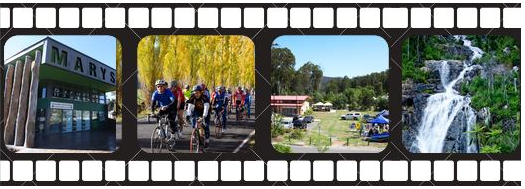 This worksheet is designed to help groups and individuals think through a project idea they would like to see included in the Marysville Community Plan, as per the suggestions from community members at the Marysville Community Planning meeting on 27 June, 2019.Please complete and drop it off at MiRa or email it to communityplanning@murrindindi.vic.gov.au.Names and contact details of people who have helped complete this form: ___________________________________________________________________________________________________________________________________________________________________________What is the project idea? (Describe in one sentence) ____________________________________________________________________________________________________________________________________________________________________________________________________________________________________Describe a little bit more about the idea:_______________________________________________________________________________________________________________________________________________________________________________________________________________________________________________________________________________________________________________________________________________________________________________________________________________Timeframe of project: (and indicate whether short, medium or long-term)___________________________________________________________________________________________________________________________________________________________________________What time and volunteer input is going to be needed? Do you think people are willing?____________________________________________________________________________________________________________________________________________________________________________________________________________________________________What is the community benefit? (Think how broad and how deep.) Cultural	 Children/youth	 Tourism	 Environment	 Sport/Rec	 Assets	 Infrastructure/assets		 Partnerships	 Services Economic development		 Other____________________________________________________________________________________________________________________________________________________________________________________________________________________________________Who should be involved in this project? Are there partnerships involved? Please list any community groups who support this project idea._____________________________________________________________________________________________________________________________________________________________________________________________________________________________________________________________________________________________Are there people who might not support this project to happen? What is their perspective? Is there a way to work them?____________________________________________________________________________________________________________________________________________________________________________________________________________________________________Project budget: How much will it cost? Give as much detail as you can. ______________________________________________________________________________________________________________________________________________________________________________________________________________________________________________________________________________________________________________________________________________________Where do you think this money might come from? [Short term & long term if applicable]____________________________________________________________________________________________________________________________________________________________________________________________________________________________________Sustainability: does it require ongoing funding? (Eg. Running costs and maintenance, and human resources.) ___________________________________________________________________________________________________________________________________________________________________________Date this form was completed:_________________________________________________________